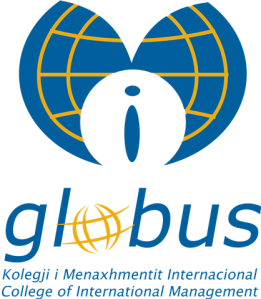 RREGULLORE PUNE E KËSHILLIT MËSIMOR SHKENCOR – KMSHPrishtinë,2020Këshilli Mësimor Shkencor – KMSH,  i Kolegjit të Menaxhmentit Internacional “Globus” në mbledhjen e mbajtur me datën 15.09.2020  miratoi këtë:RREGULLORE PUNE E KËSHILLIT MËSIMOR SHKENCOR – KMSHNeni 1Me këtë rregullore, përcaktohen anëtarët e KMSH-së, mënyra e përfaqësimit të tyre në KMSH, mënyra e punës dhe e marrjes së vendimeve në mbledhjet e KMSH të Kolegjit.Neni 2Këshilli KMSH i Kolegjit përbëhet prej:Rektorit;Prorektorëve;Udhëheqësit e niveleve të studimeve (Bachelor dhe Master);Të gjithë pedagogët në mardhënie të rregullt pune;Një përfaqësues të asistentëve;Një përfaqësues të studentëve dheNjë anëtar nga stafi teknik-administrativ.Neni 3Anëtarët e KMSH nga pika 1, 2, 3 dhe 5, janë anëtarë ex-officio të KMSH, kurse anëtarët e KMSH-së nga pika 4 i zgjedhin Këshillat Mësimorë - Shkencor me mandat dy vjeçar. Anëtari i KMSH nga studentët zgjidhet për një periudhë prej një viti akademik.Neni 4Anëtarët e KMSH nga stafi akademik zgjidhen nga Këshilli Mësimor-Shkencor, ndërsa anëtari student i KMSH zgjidhet nga Unioni i Studentëve. Anëtari i KMSH nga stafi i asistentëve zgjidhet nga vetë asistentët ndërsa anëtari joakademik – teknik-administrativ, zgjidhet nga vetë administrata e Kolegjit në pajtim me Sekretarin e Kolegjit.Neni 5KMSH duhet të mbajë së paku dy mbledhje të rregullta gjatë një semestri, një në fillim dhe një në fund të semestrit. KMSH mund të mbajë më shumë mbledhje, varësisht nga intensiteti i punëve.Neni 6Anëtarët e KMSH obligohen të marrin pjesë në mbledhje sipas Statutit të Kolegjit.Neni 7Rektori i Kolegjit thërret mbledhjet e rregullta të KMSH. Mbledhjet e jashtëzakonshme po ashtu thirren nga Rektori sipas kërkesës së Udhëheqësve të nivelit të studimeve apo së paku nga tre anëtarë të KMSH-së.Neni 8Ftesat për mbledhje që përmbajnë datën, kohën dhe vendin e mbajtjes së mbledhjes, si dhe agjendën (rendin e ditës) dërgohen në formë të shkruar apo përmes email- it. Ftesat dhe materiali i nevojshëm duhet të dërgohen nga Sekretari i Kolegjit së paku shtatë ditë pune para datës së përcaktuar për mbledhje.Neni 9Mbledhjet e Senatit mund të mbahen nëse në to marrin pjesë më shumë se gjysma e anëtarëve të Senatit. Vendimet KMSH i merr nëse për to votojnë shumica e anëtarëve të pranishëm.Neni 10Mbledhjet e KMSH-së përgatiten dhe udhëhiqen nga Rektori i Kolegjit.Neni 11Pas verifikimit të numrit të anëtarëve prezentë dhe pas konstatimit të ekzistimit të më tepër se gjysmës së anëtarëve të KMSH, Rektori shpall të hapur mbledhjen e KMSH-së, cakton procesmbajtësin dhe propozon rendin e ditës.Neni 12Pas propozimit të rendit të ditës, Rektori pyet anëtarët e tjerë nëse kanë propozime për të plotësuar apo ndryshuar rendin e ditës. Rendi i ditës miratohet nga KMSH me shumicën e thjeshtë.Neni 13Gjatë diskutimeve në pika të ndryshme të rendit të ditës, anëtarët duhet të shqyrtojnë të gjitha çështjet që diskutohen në mënyrë të arsyeshme. Rektori është personi përgjegjës për t’ia dhënë fjalën diskutuesit.Neni 14Pas diskutimit të të gjitha pikave të rendit të ditës, KMSH merr vendime apo nxjerr konkluza të veçanta.Neni 15Procesverbali mbahet nga procesmbajtësi që përcaktohet nga Rektori.Procesverbali duhet të nënshkruhet nga procesmbajtësi dhe nga Rektori. Procesverbali duhet të përmbajë datën dhe kohën e mbajtjes së mbledhjes, pjesëmarrësit e pranishëm, pikat kryesore të diskutimeve, vendimet, konkluzat e mbledhjes si dhe në fund nënshkrimet e personave kompetentë.Neni 16Rregullorja e punës e KMSH-së është e vlefshme nëse më shumë se gjysma e anëtarëve të pranishëm e miraton atë.Ndryshimet dhe çështjet të tjera rregullohen në të njëjtën mënyrë dhe procedurë.Neni 17Rregullorja hyn në fuqi pas miratimit nga anëtarët e KMSH të Kolegjit “Globus”.Prishtinë,										Rektori,Dt. 15.09.2020									Prof.dr.Nazmi Mustafa